Highland Hospital Department of Emergency MedicineSocial Emergency Medicine Research ExternshipAPPLICATIONAims:To enhance early clinical exposure and prepare students for the rigors of clinical clerkships.To provide experience with research and initiatives created to improve population health based on social needs, as well as how to monitor, evaluate, and disseminate such initiatives.To augment an appreciation for grassroots efforts to address social determinants of health and to help fellows identify community partners with whom they may collaborate to effect change.Faculty Advisors:Harrison Alter, MD MSAssociate Chair for ResearchHighland Hospital, Department of Emergency MedicineFounding DirectorAndrew Levitt Center for Social Emergency MedicineAssociate Clinical ProfessorUniversity of California, San FranciscoDavid Duong, MD MSAssociate Residency Program DirectorHighland Hospital, Department of Emergency MedicineAssociate Clinical ProfessorUniversity of California, San FranciscoJocelyn Freeman Garrick, MD MSFounder, Mentoring in Medicine and ScienceHighland Hospital, Department of Emergency MedicineAssociate Clinical ProfessorUniversity of California, San Francisco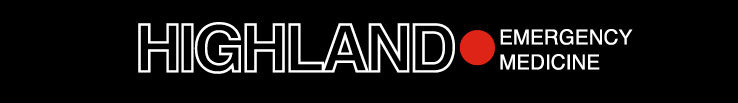 Highland Hospital Department of Emergency Medicine Social Emergency Medicine Research ExternshipApplication for the Highland Hospital Social Emergency Medicine Research ExternshipPlease submit the following materials:  Completed Externship application (see next page)		Leadership and Research ExperienceBackground		Personal Statement	Curriculum Vitae in Word or PDF format	A letter of good standing from your school of medicine, indicating you have passed all your classes thus farSubmit all application materials by email to:Highland Hospital Social Emergency Medicine Research ExternshipDr. David DuongEmail:   dduong@alamedahealthsystem.org For email please specify in the subject that this is the social emergency medicine research externship application.Thank you!Highland Hospital Emergency Medicine Social EM Research Fellowship APPLICATION FORM(To type your information on this page, use your mouse to go to the grey box on the form. Enter text, or use your mouse to click the appropriate check box.)  The Applicant:Last Name	    First Name           	      			      Birth date  	 Current address		     		 City		       State	      Zip Permanent address		     	 City		       State	      Zip Primary Email								Alternate Email 		Home Telephone							Mobile PhoneGender:	 Female		 Male    	  Transgender 			  Prefer to self-describe __     ____Your Current Medical School:       First Generation in Family to Attend College:   Yes 	  No Race/Ethnicity: What is your racial background? (OPTIONAL. Check all that apply. You can elaborate under major categories and self describe)African American/Black Self describe: Asian   Self describe: Caucasian or White Self describe:Middle Eastern or Arab American  Self describe:Hispanic/Latino  Self describe: Native American Self describe:Pacific Islander 	 Self describe:  Not listed, prefer to self-describe       Prefer not to disclose	Sexual Orientation: (OPTIONAL)Specify only if you choose to share this information. Not required.How did you learn about our program (select all that apply)?  email from med school	 through friends email from SNMA	 through mentors	 email from LMSA		 Other, specify      Personal Statement Applicant: Either cut and paste or type directly into the grey box below.  (Not to exceed 750 words)Instructions: Please describe how your background has influenced the type of physician you want to be and the type of communities that you want to serve. Importantly, please also include any experience in working with diverse communities. Briefly explain how this research fellowship aligns with your professional goals and what you hope to gain from this research fellowship.Application due April 5, 2019 at 5pm PST